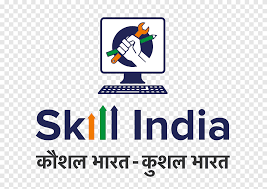 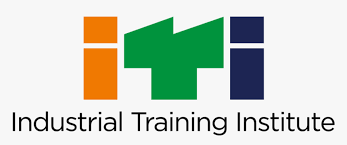 Government of Jammu and KashmirOffice of the SuperintendentIndustrial Training Institute, Bandipora.Email id: itibandipora@rediffmail.com, bandioraiti@gmail.com website: www.itibandipora.org.ADVERTISEMENT NOTICE (UNDER PPP MODE SCHEME).Applications on plain paper are invited from the desirous candidates possessing qualification as shown against each for engagement of Guest Instructors for Academic Session 2023-24 under Public Private Partnership (PPP) mode Scheme. Applications along with Xerox copies of testimonials especially Date of Birth, Academic Qualification, Degree Certificates and Marks cards of all semesters should reach to the office of Undersigned within seven days from the date of publication of this notice.TERMS AND CONDITIONS:The Guest faculty shall be paid remuneration as per applicable norms of the Scheme i.e 14000/= per minthThe arrangement shall cease automatically once the session is over or regular arrangement/substitute arrangement by way of transfer/internal arrangement etc is made whichever is earlier.The appointee shall have to submit an affidavit to the effect  at the time of joining that he/she shall not have any preferential claim for regularization or continuation on the basis of this engagement, nor he or she will move to court of law for continuation.The above advertisement is subject to outcome of any writ petition pending in the court of law.No: ITI/Bpr/PPP/23/520-24Date:_06-10-2023									Sd/=								Member Secretary							Institute Management Committee								     ITI  Bandipora.Copy to:1.	The Director, Skill Development Department J&K for information.2.	The Chairman Institute Management Committee ITI Bandipora for information.3.	The Joint Director, Skill Development Department Kashmir for information. 4.	The Joint Director, Information Srinagar for information and with the request to publish the Advertisement Notice in three leading dailies for three consecutive days.5.	Notice Board for information of all concerned.S.NOName of the postQualification.1Welder TradeB.Voc/Degree in Mechanical/ Metallurgy/ Production Engineering/ Mechatronics from AICTE /UGC recognized university/ college with one year experience in relevant field. OR 03 years Diploma in Mechanical and allied from AICTE/ recognized technical board of education or relevant Advanced Diploma (Vocational) from DGT with two years experience in relevant field.OR NTC/NAC passed in the Trade of “Welder” with three years’ experience in the relevant field2.Computer Hardware Network Maintenance TradePost Graduate in Computer Science/ Computer Application/ IT/ Electronics from UGC recognized university with six months experience in the relevant field.OR B.Voc/Degree in Engineering/ Technology in Computer Science/ IT/ Electronics & Communication from UGC recognized university with one year experience in the relevant field.OR 03 years Diploma in Computer Science/ IT/ Electronics & Communication from AICTE recognized Board/ Institution or relevant Advanced Diploma (Vocational) from DGT with two years experiences in the relevant field.OR NTC/ NAC passed in Computer Hardware & Network maintenance trade with three years  experience  in the relevant field. 3.Draughtsman Civil TradeB.Voc./Degree in Civil Engineering from AICTE/UGC recognized Engineering College/ university with one-year experience in the relevant field.OR 03 years Diploma in Civil Engineering from AICTE / recognized board of technical education or relevant Advanced Diploma (Vocational) from DGT with two years’ experience in the relevant field.OR NTC/NAC passed in the Trade of “Draughtsman Civil” With 3 years post qualification experience in the relevant field.: 